      COM Advising Audit Worksheet |  www.julietdavis.com/advising/advisingworksheet.docx 

                                                                                                     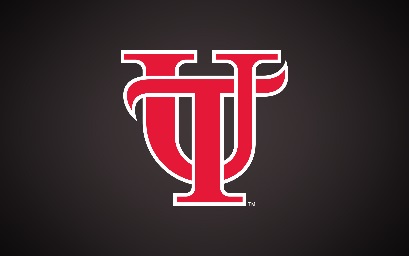 
 								
MINIMUM CREDIT HOURS 		    NAME: _______________________ DATE: _______                                                             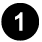 COURSE REQUIREMENT HOURS REMAINING
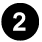 MASTER PLAN TO GRADUATE
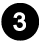 C. How many credit hours of requirements do you have left to take in the following categories?
C. How many credit hours of requirements do you have left to take in the following categories?
C. How many credit hours of requirements do you have left to take in the following categories?
CATEGORY# CREDITSCOURSES
Baccalaureate Experience
Major Core+Major / Category: +Major / Category:+Major / Category:+Minor #1+Minor #2+General Electives
Any classes to total 124 minimum credit hours required for your degree completion. If you will have already met 124 credits, you will not need any extra general electives.TOTAL # of Credits Remaining
(should equal or exceed the total remaining credit hours from section B. above)=FALL _____CRSPR ______CRSUM ______CRFALL _____CRSPR ______CRSUM ______CRFALL _____CRSPR ______CRSUM ______CR